ADDENDUM NR. 1 BIJ HET PROTOCOL VOOR DE ELEKTRONISCHE MEDEDELING VAN PERSOONSGEGEVENS VAN AQUAFLANDERS NAAR [INSTANTIE 2] dd. [DATUM]Met ingang van de datum van ondertekening wordt dit addendum aangegaan tussen:AquaFlanders vzw, met maatschappelijke zetel te Desguinlei 250, 2018 Antwerpen, met ondernemingsnummer 0414.299.866, vertegenwoordigd door de heer Carl Heyrman, in de hoedanigheid van algemeen directeur.hierna: “AquaFlanders”;EN(Lokaal bestuur), met zetel [adres van de maatschappelijke zetel], vertegenwoordigd door het college van burgemeester en schepenen, voor wie tekenen: [de burgemeester of de bevoegde schepen] en [de algemeen directeur] hierna: de “Gemeente”;AquaFlanders en de Gemeente worden hieronder ook wel afzonderlijk aangeduid als een “partij” of gezamenlijk als de “partijen”;Na te hebben uiteengezetA.	AquaFlanders en de Gemeente een protocol hebben  afgesloten met betrekking tot de elektronische mededeling van persoonsgegevens (“Protocol”). B.	De Gemeente wenst nu gebruik te maken van de handhavingsmodule van AquaFlanders. C.	Partijen komen overeen dat voor alle onderwerpen die niet in dit addendum zijn opgenomen, zij terugvallen op het Protocol.Wordt overeengekomen wat volgtArtikel 1: Onderwerp In dit addendum worden de voorwaarden en modaliteiten voor het gebruik maken van de handhavingsmodule van AquaFlanders uiteengezet.De Gemeente kan vanuit haar functie als vergunning verlenende overheid en toezichthouder op omgevingsvergunningen gebruik maken van deze handhavingsmodule. Artikel 2: Wettelijke grondslagDoor middel van een gemeenteraadsbesluit legt de Gemeente onder de vorm van een princiepsbeslissing de juridische basis voor het gebruik van de handhavingsmodule om zo informatie uit te wisselen over de privéwaterafvoer met AquaFlanders zoals bedoeld in art. 12/1§3 van het Algemeen Waterverkoopreglement (hierna “AWVR”) of het Besluit van de Vlaamse Regering van 08 april 2011 houdende bepalingen van rechten en plichten van de exploitanten van een openbaar waterdistributienetwerk en hun klanten met betrekking tot de levering van water bestemd voor menselijke consumptie, de uitvoering van de saneringsverplichting en het algemeen waterverkoopreglement).De Gemeente krijgt zo toegang tot de keuringsattesten (conforme en niet – conforme) en tot de geïnventariseerde data van de privéwaterafvoerArtikel 3: Doel Deze handhavingsmodule ondersteunt de Gemeente in de opvolging van:het handhavingstraject voor de niet-conforme keuringen nadat de aanmaningen door de rioolbeheerder en hersteltermijnen zoals vastgelegd in het AWVR, het MB keuring en eventueel in bijzondere waterverkoopreglementen of aanvullende voorwaarden zijn uitgeput; ende niet overeenstemming van geïnventariseerde aspecten (die niet tot de conformiteitscriteria behoren) bij zowel niet-conforme als conforme keuringen met wat vergund is in de omgevingsvergunning.Opgemaakt te Antwerpen, op [DATUM], in evenveel exemplaren als dat er partijen zijn.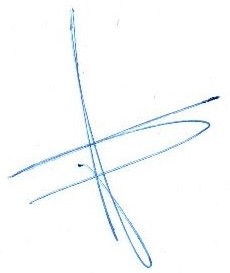 ___________________________				___________________________AquaFlanders 	[namens INSTANTIE 2]Algemeen directeur